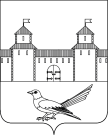 от 20.05.2016 № 721-п О внесении изменений в постановление администрации города Сорочинска Оренбургской области от 14.07.2015 № 263-п «О ликвидации муниципального бюджетного учреждения дополнительного образования «Детская юношеская спортивная школа» Сорочинского городского округа Оренбургской области» (в ред. от 21.12.2015 г. № 753-п)В соответствии со статьями 32, 35, 40 Устава муниципального образования Сорочинский городской округ Оренбургской области, администрация Сорочинского городского округа Оренбургской области постановляет1. Внести в постановление администрации города Сорочинска Оренбургской области от 14.07.2015 № 263-п «О ликвидации муниципального бюджетного учреждения дополнительного образования «Детская юношеская спортивная школа» Сорочинского городского округа Оренбургской области» » (в ред. от 21.12.2015 г. № 753-п) (далее - Постановление) следующие изменения:1.1  Пункт 1 Постановления администрации изложить в следующей редакции: «1. Ликвидировать муниципальное бюджетное учреждение дополнительного образования «Детская юношеская спортивная школа» Сорочинского городского округа Оренбургской области, находящееся по адресу: Россия, Оренбургская область, г. Сорочинск, ул. Ленина, д. 25 до 30.06.2016 г.»2. Постановление вступает в силу со дня его подписания, подлежит официальному опубликованию и размещению на портале муниципального образования Сорочинский городской округ Оренбургской области.3. Контроль за исполнением настоящего постановления оставляю за собой.Глава муниципального образования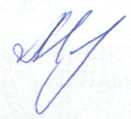 Сорочинский городской округ                                                      Т.П. МелентьеваРазослано: в дело, прокуратуре, Управлению образованияАдминистрация Сорочинского городского округа Оренбургской областиП О С Т А Н О В Л Е Н И Е 